T.C.ELBİSTAN KAYMAKAMLIĞI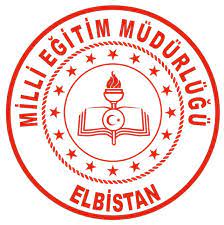 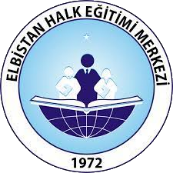 ELBİSTAN HALK EĞİTİMİ MERKEZİ MÜDÜRLÜĞÜT.C.ELBİSTAN KAYMAKAMLIĞIELBİSTAN HALK EĞİTİMİ MERKEZİ MÜDÜRLÜĞÜT.C.ELBİSTAN KAYMAKAMLIĞIELBİSTAN HALK EĞİTİMİ MERKEZİ MÜDÜRLÜĞÜT.C.ELBİSTAN KAYMAKAMLIĞIELBİSTAN HALK EĞİTİMİ MERKEZİ MÜDÜRLÜĞÜT.C.ELBİSTAN KAYMAKAMLIĞIELBİSTAN HALK EĞİTİMİ MERKEZİ MÜDÜRLÜĞÜT.C.ELBİSTAN KAYMAKAMLIĞIELBİSTAN HALK EĞİTİMİ MERKEZİ MÜDÜRLÜĞÜT.C.ELBİSTAN KAYMAKAMLIĞIELBİSTAN HALK EĞİTİMİ MERKEZİ MÜDÜRLÜĞÜDYK KURSLARI2022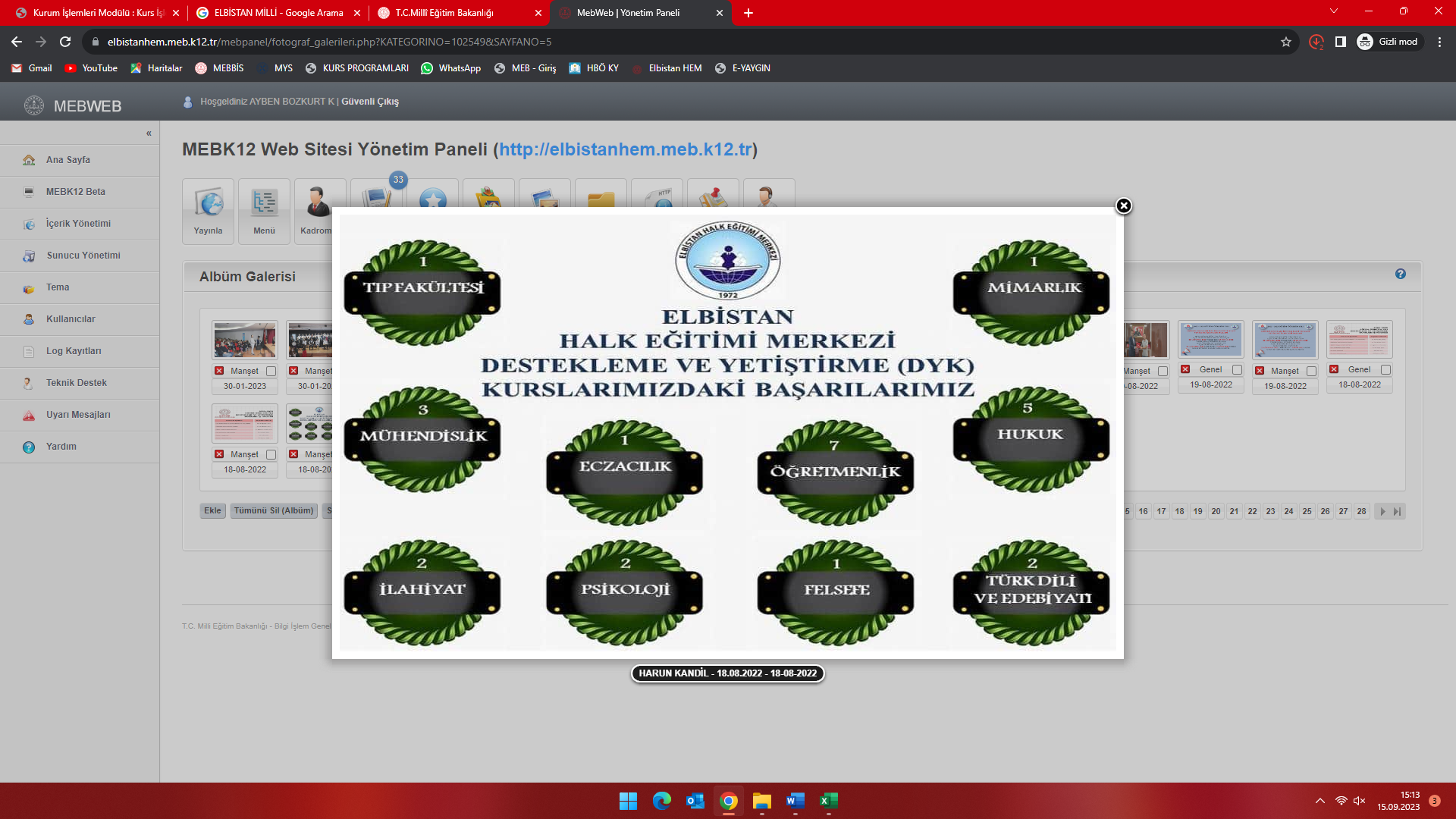 2023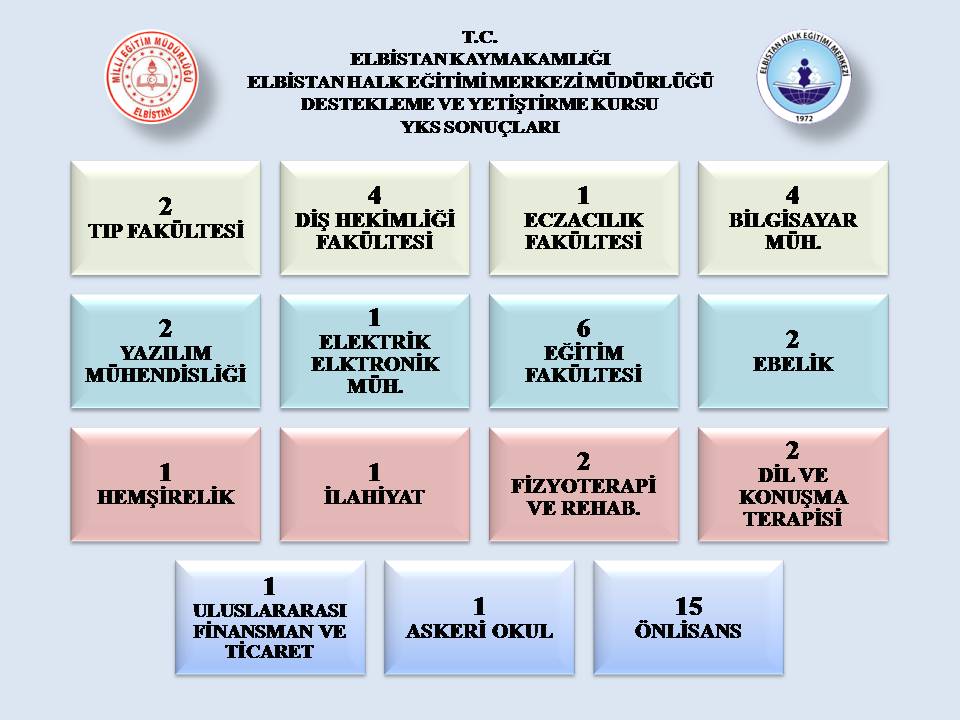 T.C.ELBİSTAN KAYMAKAMLIĞIELBİSTAN HALK EĞİTİMİ MERKEZİ MÜDÜRLÜĞÜT.C.ELBİSTAN KAYMAKAMLIĞIELBİSTAN HALK EĞİTİMİ MERKEZİ MÜDÜRLÜĞÜPERSONEL BİLGİLERİBİNA BİLGİLERİTARIM, HAYVANCILIK VE ORMAN ALANLARITARIM, HAYVANCILIK VE ORMAN ALANLARIKURS ADIKURSİYER SAYISIArıcılık252Süt Sığırı Yetiştiriciliği19Besi Sığırcılığı17Sürü Yönetimi Elemanı80Tıbbi ve Aromatik Bitki Yetiştiriciliği24Avcı Eğitimi308Orman Yangınları İle Mücadele Yöntemleri34Çilek Yetiştiriciliği20YİYECEK – İÇECEK HİZMETLERİYİYECEK – İÇECEK HİZMETLERİKURS ADIKURSİYER SAYISIAşçı Yardımcısı19Gıda ve Su Sektöründe Çalışanlar İçin Hijyen Eğitimi906METAL TEKNOLOJİ - ELEKTRİKMETAL TEKNOLOJİ - ELEKTRİKKURS ADIKURSİYER SAYISITig (Argon) Kaynakçılığı70Güneş Panelleri Ve Fotovoltaik Sistemleri Kurulum Bakım Ve Onarımı91Seyyar Pancar Boşaltma - Temizleme - Yükleme Makinesi Operatörü35Kalorifer Ateşçisi (Katı-Sıvı-Doğalgaz)110BOYA - BADANABOYA - BADANAKURS ADIKURSİYER SAYISITehlikeli Ve Çok Tehlikeli İşlerde İnşaat Boyacılığı14Seramik Karo Kaplamacı23BİLİŞİM TEKNOLOJİLERİBİLİŞİM TEKNOLOJİLERİKURS ADIKURSİYER SAYISIBilgisayar İşletmenliği (Operatörlüğü)303Ofis Programları Kullanımı73Arduino Programlama Geliştirme ve Uyum Eğitimi19Blok Tabanlı Robotik Ve Kodlama13Temel Robotik Ve Kodlama12Klavye Teknikleri (F Klavye)95SAĞLIKSAĞLIKKURS ADIKURSİYER SAYISIİlk Yardım133Cenaze Hizmetleri (Gassallık)18Gıda ve Su Sektöründe Çalışanlar İçin Hijyen Eğitimi259YABANCI DİLYABANCI DİLKURS ADIKURSİYER SAYISIİngilizce83Almanca35Yabancılara Türkçe Öğretimi12Osmanlıca40Arapça170SPOR KURSLARISPOR KURSLARIKURS ADIKURSİYER SAYISIAtletizm75Futbol39Güreş Minikler19Judo Beyaz-Sarı Kuşak Kurs Programı14Kick Boks (Beyaz Kuşak)17Pilates Eğitimi27Ritmik Jimnastik Temel Eğitim68Satranç35Sporcu Eğitimi Ve Gelişimi134Wellness56Wushu Kung-Fu94MÜZİK VE GÖSTERİ SANATLARI KURSLARIMÜZİK VE GÖSTERİ SANATLARI KURSLARIKURS ADIKURSİYER SAYISIBağlama Eğitimi374Gitar Eğitimi192Keman Eğitimi (Batı Müziği)19Türk Halk Oyunları121Türk Müziği Koro Çalışması38Darbuka (Türk Müziği) Eğitimi13AİLE EĞİTİMİ KURSLARIAİLE EĞİTİMİ KURSLARIKURS ADIKURSİYER SAYISIAile Okulu (Muhtarlar, Veliler, Eğiticinin Eğitimi)1056Ailede İlk Yardım67Trafik Öğreniyorum687Verimli Ders Çalışma Yöntemleri37BAĞIMLILIKLA MÜCADELEBAĞIMLILIKLA MÜCADELEKURS ADIKURSİYER SAYISITürkiye Bağımlılıkla Mücadele Eğitimi (Anasınıfı)459Türkiye Bağımlılıkla Mücadele Eğitimi (İlkokul)2768Türkiye Bağımlılıkla Mücadele Eğitimi (Ortaokul)718Türkiye Bağımlılıkla Mücadele Eğitimi (Lise)842EL SANATLARIEL SANATLARIKURS ADIKURSİYER SAYISIAhşap Yakma Tekniği (Pyrogravure)14Atlas Dokuma YapımıAyancık Keteni Dokuma32Takı Tasarımı73Filografi30Şiş Ve Tığ Örücülüğü İle Oyuncak Bebek Yapımı (Amigurumi)79Ev Tekstili Ürünleri Hazırlama404Çiçek Yapma90Çeyiz Ürünleri Hazırlama30Dekoratif Ev Aksesuarları Hazırlama167Elde Türk İşlemeleri87El Yapımı Sabun Üretimi13Ebru Sanatı15Kâğıt Rölyef Yapımı35Makine Nakışları116GİYİM KURSLARIGİYİM KURSLARIKURS ADIKURSİYER SAYISIErkek Üst Giysileri Dikimi (Pantolon, Pijama, Gömlek)93Kadın Giysileri Dikimi (Eşofman, Bluz, Pijama, Etek, Elbise)368Çocuk Bluz Dikimi13Bebek Giysileri Dikimi (Bebek Tulumu-Bebek Badi)34DİĞER KURSLARDİĞER KURSLARKURS ADIKURSİYER SAYISISosyal Uyum Ve Yaşam247Din Eğitimi318Kuran Dili Arapça114Kuran-ı Kerim (Elifba - Tecvidli) Okuma1077Yetişkinler İçin Kuran-I Kerim (Elif-Be - Tecvidli) Okuma574OKUMA YAZMA KURSLARIOKUMA YAZMA KURSLARIKURS ADIKURSİYER SAYISIOkuma-Yazma I. Kademe Seviye Tespit Sınavı28Okuma-Yazma II. Kademe Seviye Tespit Sınavı49Yetişkinler I. Kademe Okuma Yazma Öğretimi Ve Temel Eğitim Programı68Yetişkinler II. Kademe Temel Eğitim Programı17SOSYAL ETKİNLİKLERMüzeler HaftasıHayat Boyu Öğrenme HaftasıDünya Kadınlar GünüOkullarda Mini KonserlerHuzurevi ZiyaretiMevlit ProgramıEtkinlik AtlasıTürk Halk Müziği KonseriTürk Sanat Müziği KonseriKURUM MÜDÜRÜ1MÜDÜR YARDIMCILARI3KADROLU ÖĞRETMEN8KADROLU USTA ÖĞRETİCİ-MEMUR1YARDIMCI HİZMETLER1T.Y.P. SAYISI1ÜCRETLİ USTA ÖĞRETİCİ21KAMU ÇALIŞAN PERSONEL SAYISI15KURUM MERKEZ BİNASIAĞIR HASARLI (YIKILACAK)AĞIR HASARLI (YIKILACAK)GEÇİCİ HİZMET VERİLEN YERFATİH İLKOKULUFATİH İLKOKULUGEÇİCİ HİZMET VERİLEN YERDERSLİK SAYISI1GEÇİCİ HİZMET VERİLEN YERMÜDÜR YARDIMCILARI ODASI1GEÇİCİ HİZMET VERİLEN YERGİYİM ATÖLYESİ1GEÇİCİ HİZMET VERİLEN YERMÜDÜR ODASI1